Муниципальное казенное общеобразовательноеучреждение Квитокская средняя общеобразовательная школа №1 (детский сад «Чебурашка»)Сценарий осеннего праздника для детей младшей смешанной группы  «Щедрая осень»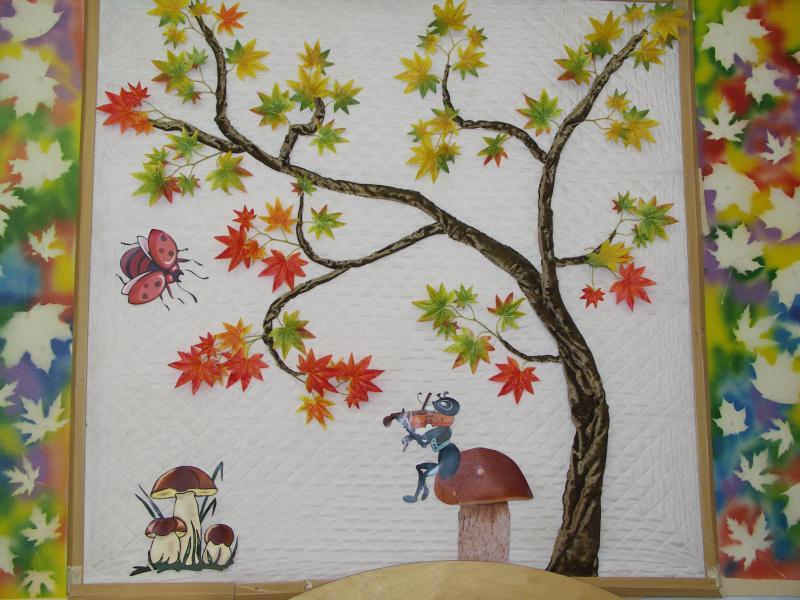                               Подготовила и провела  воспитатель младшей смешанной группы               Велигдус О.В.Октябрь 2019 годХод праздника под осеннюю песню дети заходят в зал и садятся на стульчикиВедущий: Что такое в нашем зале?Мы такого не видали!Это кто же к нам пришла?Много красок принесла!Листья желтые, резные,Все картины расписные!Вот художник так художник!Все леса позолотил,Даже самый сильный дождикЭту краску не отмыл.Отгадать загадку просим:Кто художник этот?.......Дети: Осень.(Дети по очереди рассказывают стихи)Ребенок 1: Утром мы во двор идем,    аняЛистья сыплются дождем,Под ногами шелестятИ летят, летят, летят…Ребенок 2 : Листопад! Листопад!	викаЛес осенний, конопат!Налетели конопушки –Стали рыжими опушки!Ходит осень по садам     вероникаХодит, улыбается.
Будто в сказке, быстро так
Все цвета меняются.Осень нас к себе на балНынче пригласила.Чтоб никто не опоздалОсень попросила.Падают, падают листья-    василисаВ нашем саду листопадЖёлтые, красные листьяПо ветру вьются, летят.Осень за окошком    лизаБродит не спеша,Листья на дорожкиПадают шурша.Ведущий: Листочки все осенним днемКрасивые такие!Давайте осень позовемИ спляшем вместе с неюА позовем мы ее песней Песня «Осень осень наступила»Осень: Здравствуйте, мои друзья!К вам пришла на праздник Я!Все кругом я нарядила,Темный лес – озолотила!Стало в нем светло как днем,Листья там горят огнем!Ведущий: Проходи, проходи, Осень!Будь нашей гостьей, мы очень ждали встречи с тобой!Ведущий: Только ветер налетел –Сразу сделал много дел:Тучи в небе разогнал,Листья с дерева сорвал,Закружил их высоко,Разбросал их далеко,Мы листочки соберем,С ними танцевать начнем!Танец с осенними листочками.Ведущий: Ребята а Вы хорошо поработали на своём огороде, в саду и вырастили отличный урожай овощей и фруктов.Дети: ДаТолько сильный дождь полил,Огород чуть не залил.Помогите же, ребята,Урожай собрать богатый!Все пойдём на огород,Становитесь в хоровод!На середину зала по очереди выбегают дети в соответствующих костюмах или шапочках.Огурчик.Я зелёный огурец             семаС огородной грядки.Я попал на праздник к вам,Здравствуйте, ребятки!Помидор.А я, дети, помидор,        борисКругленький и красный,Я с утра надел костюмНа себя атласный.Капуста.Нарядилась в сто одёжек                 настя аСочная капуста,Все одёжки без застёжек,А одёжек густо.Морковка.А я, детки, их сестрица,             янаЯркая морковка.Вся сияю, как жар-птица,И танцую ловко.Огурчик.Очень рады мы, ребята,Что попали в детский сад.Морковка.Поплясать, повеселитьсяЗдесь сегодня каждый рад!Овощи.Начинаем мы сейчасРазвесёлый перепляс!       Дети встают в круг и ведут хоровод  Песня «Урожайная»Ведущая.Мы приехали домойНа машине грузовой.Вот и кончилась работа.Ведущая.Привезли мы для детейОчень много овощей.Урожай у нас богатый –Посмотрите-ка, ребята!Осень.  Как красиво вы поете,  а  стихи рассказывать умеете.Как красиво все кругом    максим рЗолотым осенним днемЛистья желтые летятПод ногами шелестятОсень чудная пора      богданЛюбит очень детвораВ лес с корзинками идемМного  там грибов найдемОсень осень золотая     арсенийХорошо что ты пришлаТы и яблок ты и меду ты и хлеба принесламы по лесу идем          степапод ногами лужицыа над нашей головойвсе  листочки кружатсяСейчас мы поиграем и посмотрим, кто из вас быстрее уберет урожай    Игра «Перевези урожай»(2  команды по 4 чел. По сигналу первый участник бежит в «поле» (обруч, внутри которого лежат 4 морковки),  держа за веревочку игрушечную грузовую машину. Добежав до поля, кладет одну морковку в кузов и везет ее «домой»,  там кладет морковку в корзинку и передает веревочку грузовика следующему игроку. Чья команда быстрее перевезет весь урожай)Осень.  Хороша была забава,   веселились мы на славу.Ведущий. Да, нам некогда скучать, мы  хотим  еще поиграть Под музыку в зал забегает Пугало. Ведущая: Посмотрите, вот так чудо! Ты пришло сюда откуда?ПУГАЛО: Я знатное и благородное Пугало Огородное!Верхом на лопате я сижу, за воронами в небе слежу.Если я нахмурю брови – страшно станет и корове.Вы на праздник меня пригласить забыли,Ребята, очень вы меня этим огорчили.Ведущая : Не сердись, Пугало Огородное, ведь не злое ты, а доброе!Мы тебе поправим шляпку, яркую наденем тряпку,Швабру новую дадим – ты у нас такой один!ПУГАЛО: Ладно, ладно, не сержусь, и у вас здесь остаюсь.Поиграю, попляшу, в огород потом пойду. Покажу своё уменье, подниму всем настроенье!Потанцую, попляшу, вам свой танец покажу!ТАНЕЦ ПУГАЛО (свободный)Осень:Да, это ты верно говоришь. У нас сегодня праздник, ребята песни поют, танцуют. А ты, Пугало, петь умеешь?Пугало: Нет.Осень: А танцевать?Пугало: Нет! Но я знаю интересные загадки:А сейчас, мои ребятки, Отгадайте-ка загадки.На грядке длинный и зеленыйА в кадке желтый и соленый                                                        (огурец)Расселась барыня на грядкеОдета в шумные шелкаМы для нее готовим каткиИ крупной соли пол мешка                                                   (Капуста)И зелен и густ, на грядке вырос куст, Покопай немножко, под кустом.....(картошка).Прежде, чем его мы съели,Все наплакаться сумели.              (Лук).Наши поросятки выросли на грядке,К солнышку бочком, хвостики крючком.   (Огурцы).Красные сапожки в землю ушли                                                                   (Свекла)Много одежек и все без застежек                                                             (капуста) Пугало:  Молодцы!  Вы загадки отгадали.               За это я с вами поиграю.П/Игра  « чья пара быстрее убежит от дождя  под зонтиком»  ( две пары мальчик с девочкой бегают прыгают под музыку по команде дождик мальчик берет зонтик и вместе с девочкой бегут на стульчики) Ведущая:Повеселил ты нас, Пугало! Только ребятки – то наши пошустрее тебя оказались!Пугало: Это меня снаряды подвели!Осень: Какие такие снаряды?Пугало: Да вот же они! Такую тяжесть в карманах приходится носить! Я этими снарядами ворон отгоняю.(достаёт камни из карманов)Ведущая:  А теперь мы споем песню «Что нам осень принесет»Осень: Пугало ты нам очень понравилось! На дворе скоро зима, охранять на огороде тебе нечего. А нашему сторожу помощник нужен. Может, останешься у нас? Дети тебя петь и танцевать научат. А весна придёт – вернёшься в огород?Пугало: На довольствие возьмете?Лучше всех вы заживете!Как завою, как залаю,Всех воришек распугаю!Вот спасибо за заботу!Побегу я на работу!Осень: Что ж. друзья, и нам пора.Ждут меня ещё дела. Пришла я к вам не с пустыми руками в моей корзиночке есть вам гостинцы (яблоки)Ведущая:Спасибо тебе, дорогая Осень, за то, что ты пришла к нам на праздник, за урожай богатый спасибо! Мы с нетерпением будем ждать следующей встречи с тобой.Осень под музыку  уходит, дети машут ей вслед рукой.Ведущая:Осенний праздник завершаем,И гостям всем пожелаем:Пусть осенние деньки,Будут веселы, легки!Дети под музыку выходят из зала.